V2 -BauschaumMaterialien: 		Einmalbecher, PapiertücherChemikalien:		Desmophen, DesmodurDurchführung: 		Der Untergrund wird mit Papiertüchern abgedeckt. Der Einmalbecher wird bereitgestellt. Dann werden 33 mL Desmophen und 50 mL Desmodur hineingegeben und etwas gerührt.  Beobachtung:			Es entsteht nach etwa einer Minute ein Schaumpilz, der über den Becherrand hinaus quillt. Nach einiger Zeit erhärtet er.    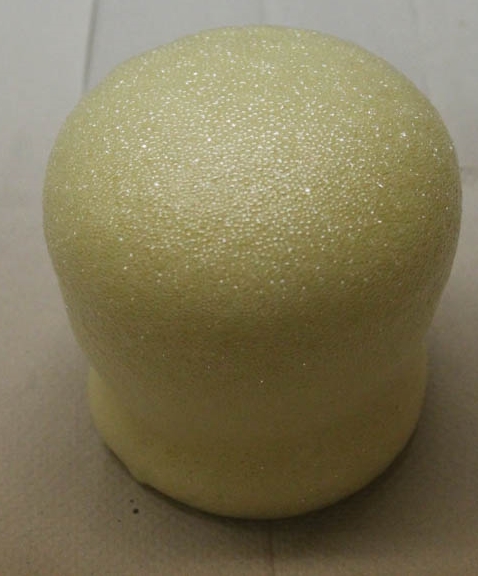 Abb.  -  Beobachtung des Versuchs.Deutung:			Die Reaktion erfolgt nach dem Mechanismus der Polyaddition. Es erfolgt eine Polymerbildung. Nach der Anlagerung der Hydroxylgruppe eines Alkoholmoleküls an das Kohlenstoffatom einer Isocyanatgruppe wird je ein Proton vom Alkohol- zum Isocyanatmonomer übertragen.  Isocyanate reagieren mit Wasser (welches dem Aktivator-Gemisch zugesetzt ist) zu Kohlenstoffdioxid , wodurch sich die Gasbildungerklären lässt.Entsorgung:	Die Entsorgung erfolgt über den Hausmüll. Literatur: 	Universität Oldenburg. Experimente zur Schauvorlesung. Verfügbar unter:  http://www.uni-oldenburg.de/fileadmin/user_upload/chemie/ag /didaktik/download/Experimente_der_Schauvorlesung.pdf (Zuletzt abgerufen am 13.08.2015).GefahrenstoffeGefahrenstoffeGefahrenstoffeGefahrenstoffeGefahrenstoffeGefahrenstoffeGefahrenstoffeGefahrenstoffeGefahrenstoffeDesmophenDesmophenDesmophenH: 302 H: 302 H: 302 P: -P: -P: -Desmodur (1,3-Diisocyanattoluol)Desmodur (1,3-Diisocyanattoluol)Desmodur (1,3-Diisocyanattoluol)H: 315 317 319 330 334 335 351 412   H: 315 317 319 330 334 335 351 412   H: 315 317 319 330 334 335 351 412   P: 260 273 280  281 302+352 304+340 305+351+338 309+310P: 260 273 280  281 302+352 304+340 305+351+338 309+310P: 260 273 280  281 302+352 304+340 305+351+338 309+310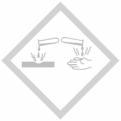 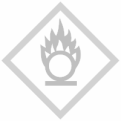 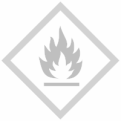 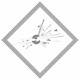 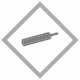 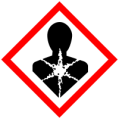 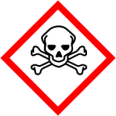 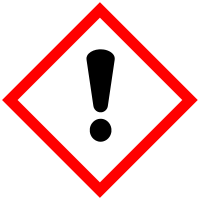 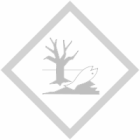 